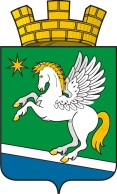 АДМИНИСТРАЦИЯМУНИЦИПАЛЬНОГО ОБРАЗОВАНИЯ РАБОЧИЙ ПОСЕЛОК АТИГПОСТАНОВЛЕНИЕот 26.09.2019 года    № 259рабочий поселок АтигОб утверждении списка граждан, состоящих в администрации                муниципального образования рабочий Атиг на учете в качестве нуждающихся в жилом помещении муниципального образования рабочий Атиг по состоянию на 26.09.2019 годВ соответствии с пунктом 3 статьи 11 Закона Свердловской области  от 22.07.2005 года № 97-ОЗ «Об учете малоимущих граждан в качестве нуждающихся в предоставляемых по договорам социального найма жилых помещениях муниципального жилищного фонда на территории Свердловской области», постановлением администрации муниципального образования рабочий поселок Атиг от 30.07.2009 года № 31 «Об утверждении Порядка учета малоимущих граждан в качестве нуждающихся в предоставляемых по договорам социального найма жилых помещениях муниципального жилищного фонда на территории муниципального образования рабочий поселок Атиг»ПОСТАНОВЛЯЮ:	1. Утвердить список граждан, состоящих в администрации муниципального образования рабочий поселок Атиг на учете в качестве нуждающихся в жилом помещении по состоянию на 26.09.2019 год (Приложение №1).2. Опубликовать настоящее постановление в официальном печатном издании «Информационный вестник муниципального образования рабочий посёлок Атиг».3. Контроль за исполнением настоящего постановления оставляю за собой.Заместитель главы администрации муниципального образованиярабочий посёлок Атиг                                                                   О.В. Болтовская  Приложение 1                                                                           к постановлению администрации                                                                                  муниципального образования                                                                                               рабочий поселок Атигот 26.09.2019 года  № 259Список граждан, состоящих на учетев администрации муниципального образования рабочий поселок Атигв качестве нуждающихся в жилом  помещении по состоянию на 26.09.2019 год№очередигражданина,состоящегона учете в качественуждающихся в жилом помещенииФамилия, имя, отчествогражданина, состоящего на учетеДата постановки на учет в качественуждающихсяв жилом помещенииПорядковый номер строки в книге учета граждан в качестве нуждающихся в жилом помещении123456789101112131415161718192021222324252627282930313233343536Брехов Анатолий ПавловичДолгая Светлана ВикторовнаЗвонарев Алексей ВикторовичСавичев Александр ВикторовичЛавров Иван СтепановичМакеев Александр ВасильевичДайбов Станислав Васильевич Комаровский Игорь Владиславович Орешкина Оксана Павловна Макеева Ольга Николаевна  Слукина Елена ВладимировнаМурдасова Ольга АлександровнаШершнева Валентина НиколаевнаТрифонов Иван АнатольевичЕрмолаева Ольга МихайловнаЛаптева Ольга МихайловнаКожухова Светлана ВикторовнаАвдокушин Сергей АнатольевичМорозова Татьяна НиколаевнаЗаменин Олег Владимирович Капитонов Евгений ВасильевичЩапова Мария ВладимировнаИльина Наталья ВасильевнаЯметов Сергей Сергеевич Рябцев Андрей ВасильевичТрифонова Фердаюс МугиновнаТрифонова Елизавета НиколаевнаБарабанов Илья Михайлович Шашмурин Николай ИвановичМазырин Виктор Николаевич  Дайбов Виктор ЕвгеньевичТрушникова Екатерина ОсиповнаКарпова Полина Валерьевна Ягуткина Анастасия ЕвгеньевнаАдиятова Люция ГаяновнаМезенцева Наталья Ивановна17.03.200020.04.200627.12.200627.12.200627.12.200627.12.200612.11.200707.03.200811.03.200803.03.201003.03.201017.08.201017.08.201016.05.201104.06.201212.09.201214.09.201227.11.201226.04.201326.04.201314.11.201303.12.201324.12.201317.06.201415.06.201505.08.201515.02.201521.10.201629.12.201607.05.201818.07.201826.09.201801.04.201926.08.201926.08.201926.09.201981416222425364647676872737781848586878893959697100101105108109114115116117118119120